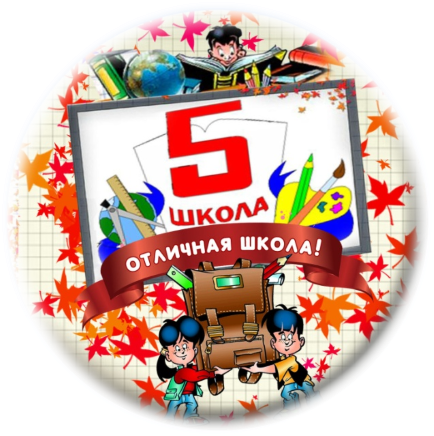 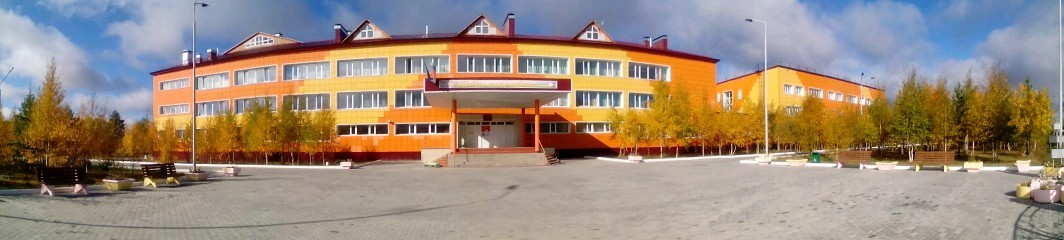 ПУБЛИЧНЫЙДОКЛАДо результатах деятельности муниципального   бюджетного общеобразовательного      учреждения «Школа № 5»за 2016-2017гг.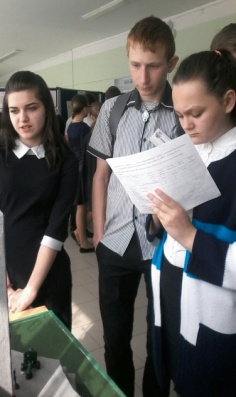 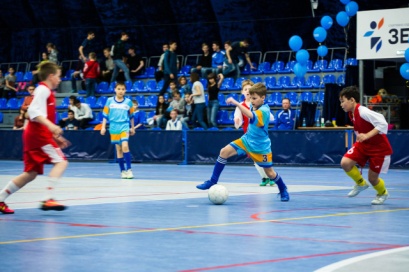 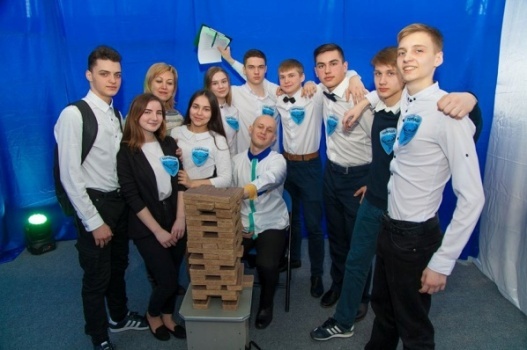 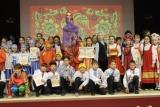 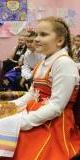 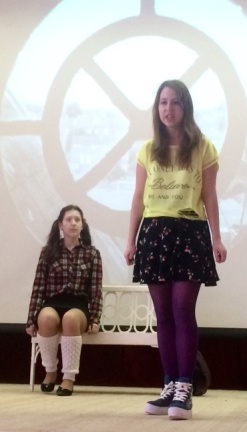 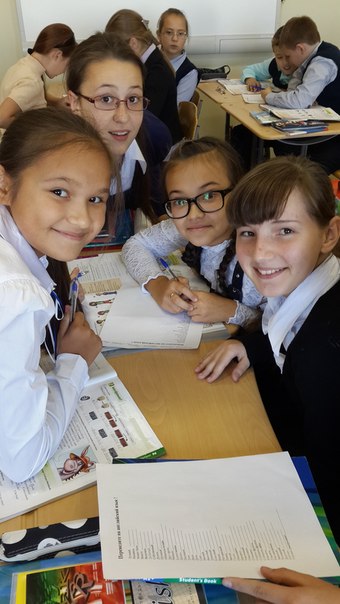 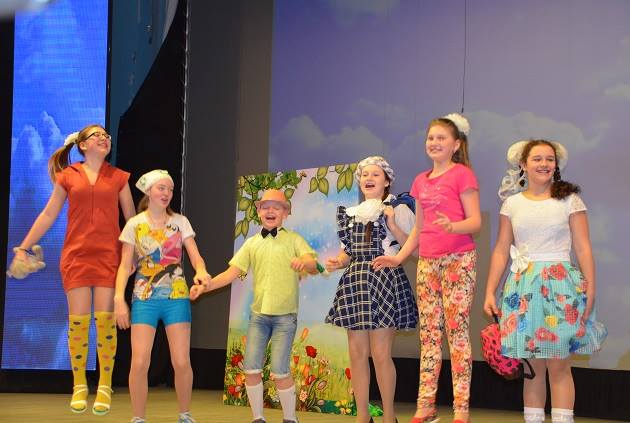 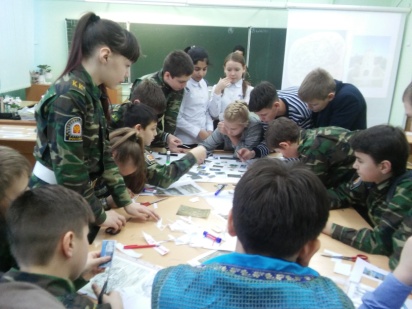 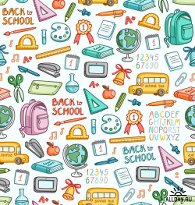 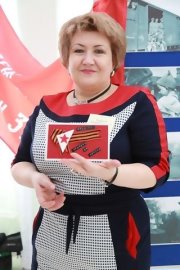 СОДЕРЖАНИЕ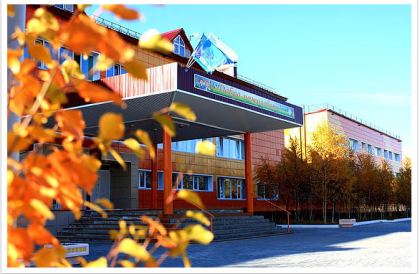 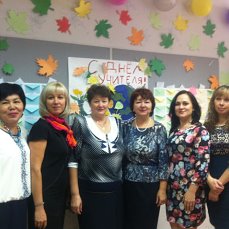 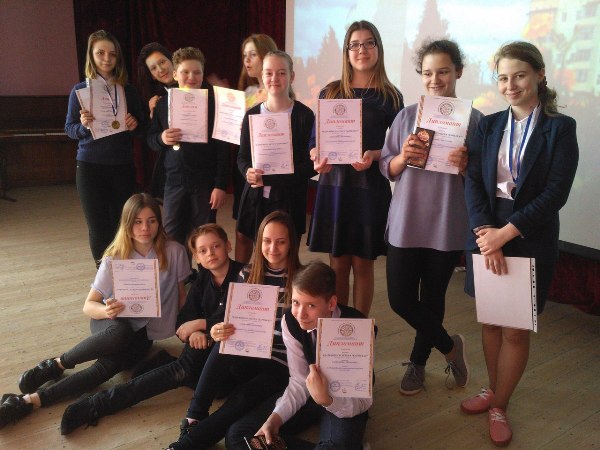 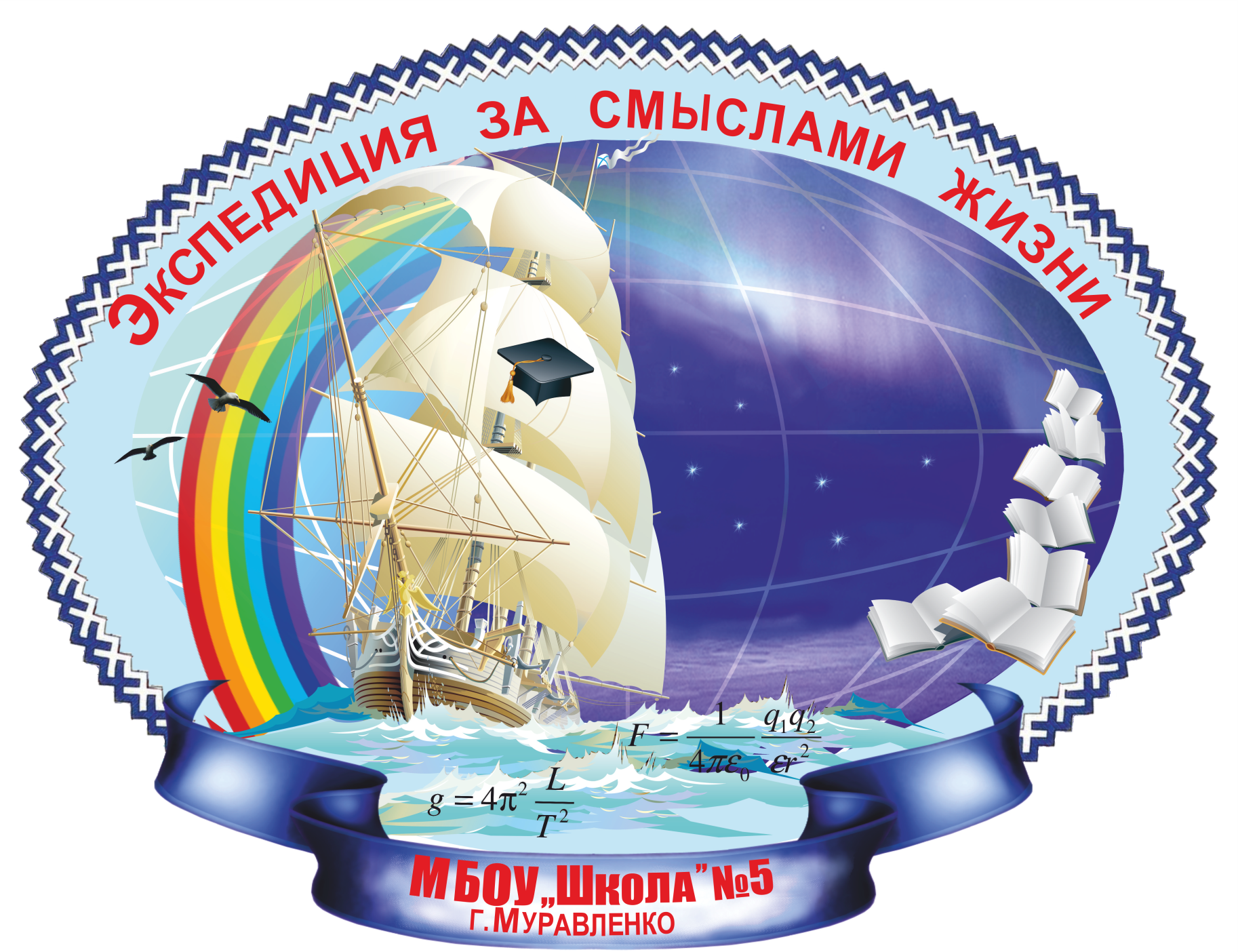 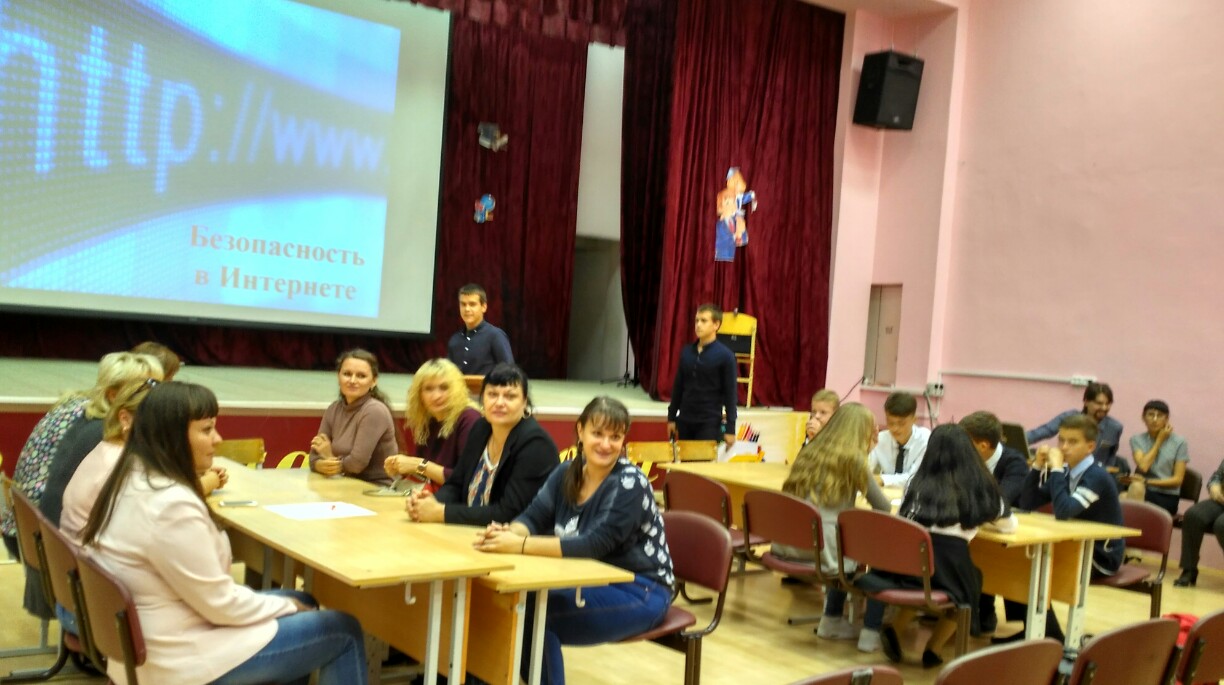 1.   Характеристика образовательного учреждения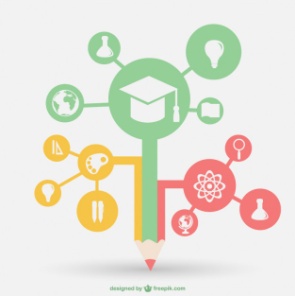 1.3. Состояние инфраструктуры.МБОУ «Школа № 5»  расположена в 3-х этажном типовом здании проектной мощностью на 1176 учащихся в 1 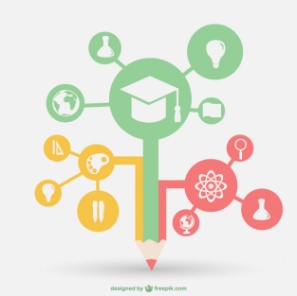 Таблица № 1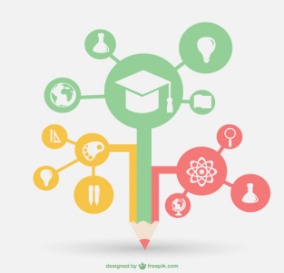 Обеспечение  вариативности образовательных услуг, изучение условий  внедрения индивидуальных образовательных маршрутов для одаренных и талантливых детей, детей ОВЗ.Организация, проведение и участие в образовательных   событиях  в рамках реализации Концепции преподавания русского языка и литературы, математического, исторического и естественно-научного образования, патриотического воспитания.Создание  психолого-педагогических условий для подготовки и успешной сдачи итоговой аттестации обучающихся  на основе ежегодного мониторинга  эффективности и результативности работы педагогов по подготовке к ГИА. Реализация  инновационной модели открытого образования «Экспедиция за смыслами жизни»  на параллелях 1-6 классов.Создание лаборатории инновационных идей для сбора, обработки и использования педагогических наработок, проектных и исследовательских  идей и т.п.Создание условий для внедрения в учебно-воспитательный процесс  формирующего оценивания;Формирование и пропаганда  здорового образ жизни у всех субъектов    образования школы;Развитие электронного документооборота в рамках регионального проекта: «Сетевой регион. Образование»;Проведение мониторингов различного уровня по оценке качества образования (МСОКО,РСОКОи т.п.);Развитие принципов соуправления  в единой сфере школьного менеджмента (ученический совет, Совет школы, педагогический совет).Выполнение муниципального задания;Организация системы работы с родителями (переговорные площадки, проведение совместных образовательных событий и т.п.);Организация системы работы сучреждениями дополнительного образования, культуры и спорта и др. некоммерческими организациями   (переговорные площадки,  заключение договоров для  расширения образовательного сотрудничества, проведение совместных образовательных событий и т.п.);Обеспечить соответствие материальной базы школы потребностям учебно-воспитательного процесса;Организация работы по участию в конкурсах на получение грантов, для улучшения материально-технического оснащения образовательно-воспитательного пространства школы;Комплекс мероприятий по внедрению в образовательно-воспитательное пространство школы профессионального стандарта педагога.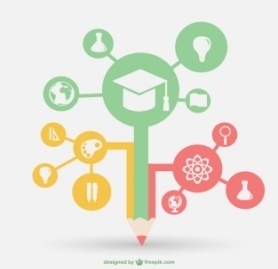 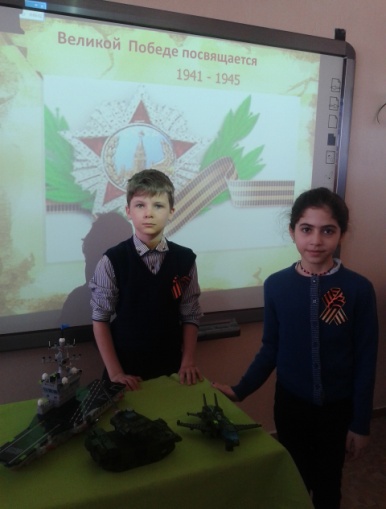 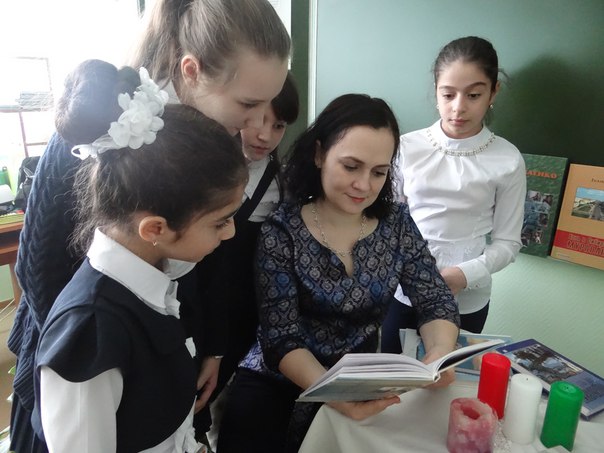 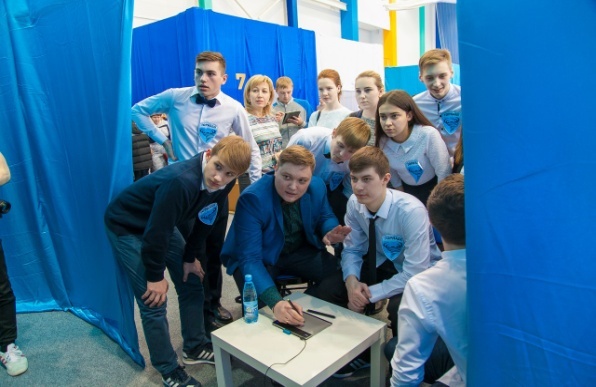 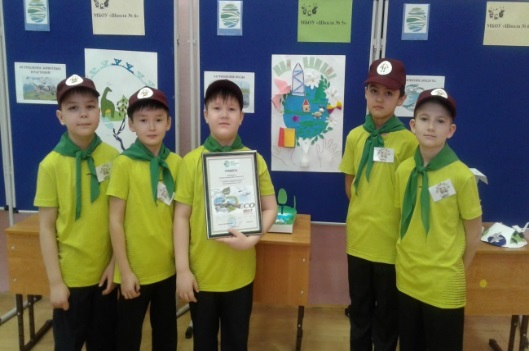 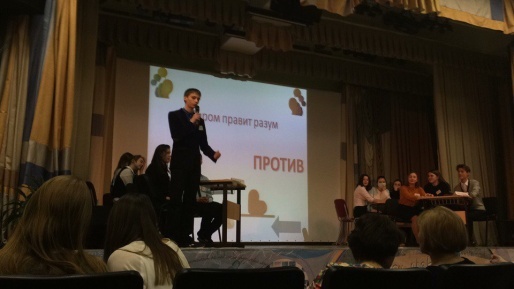 2. Кадровый потенциал и организация методической работы школы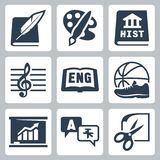 Таблица 2Таблица 3Таблица 4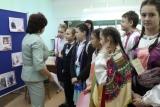 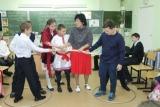 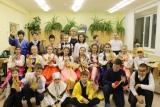        Таблица 5      Таблица 6Таблица 7Таблица 8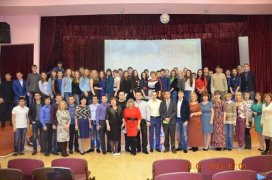 	3. Характеристика ученического коллектива МБОУ «Школа № 5»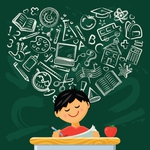 Качество образования учащихся МБОУ «Школа № 5» в 2016-2017 уч.г.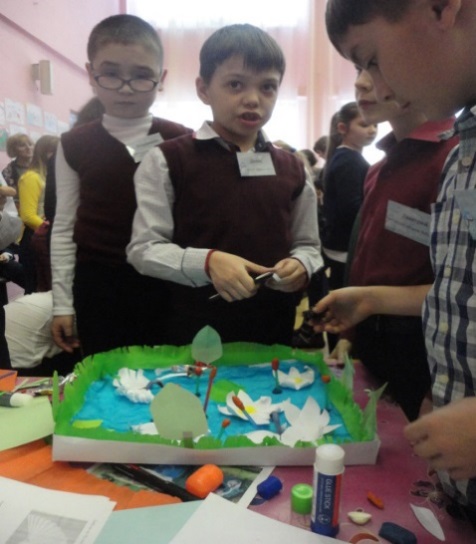 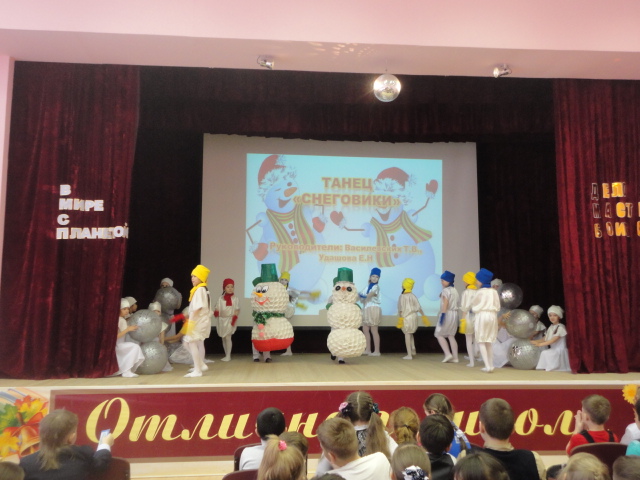 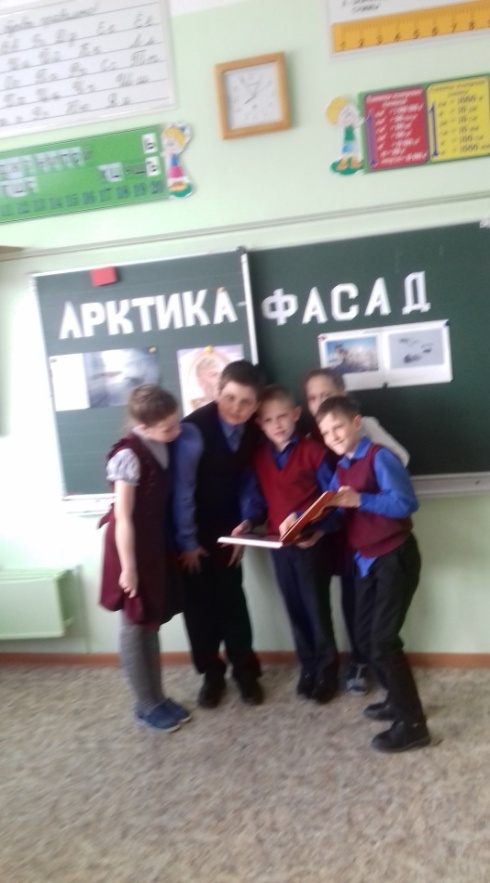 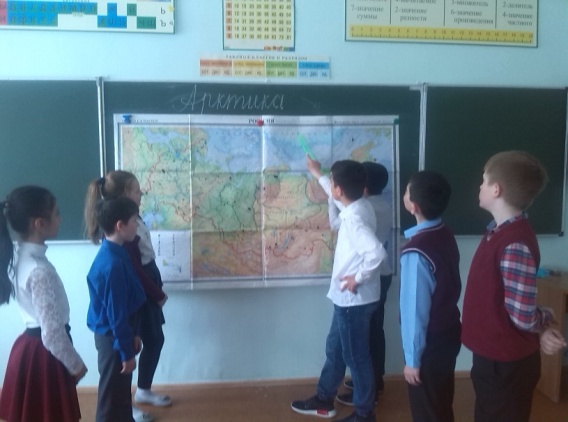      Таблица 9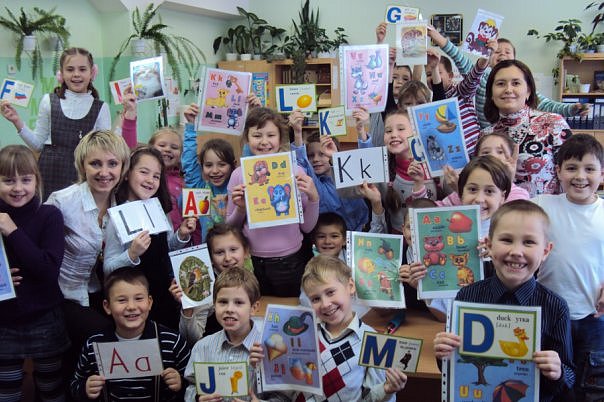 Динамика участия учащихся МБОУ «Школа № 5»в интеллектуальных мероприятияхТаблица  10 Результаты итоговой аттестации в форме ОГЭ                                                                                     Таблица 11Экзамены по выбору (ГВЭ)Таблица 12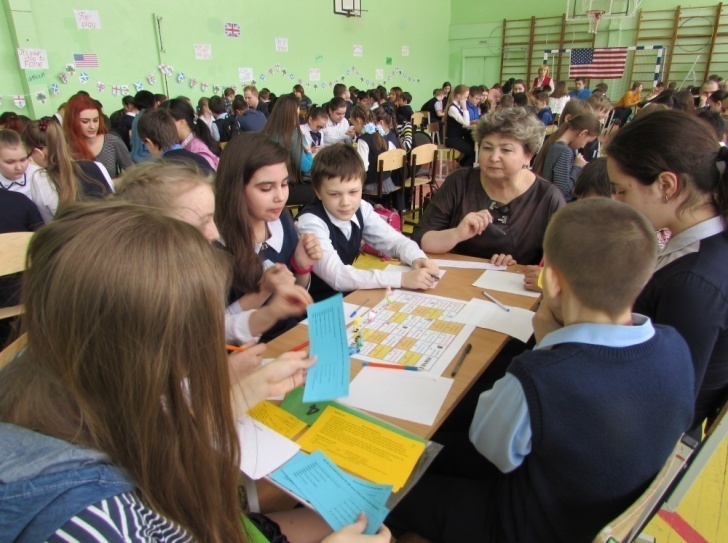 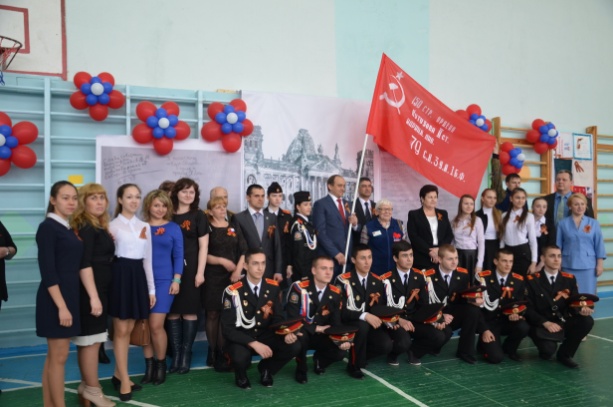 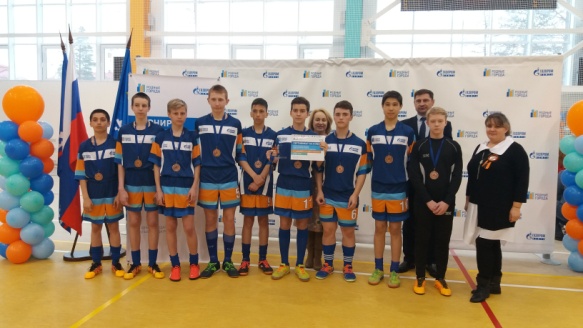 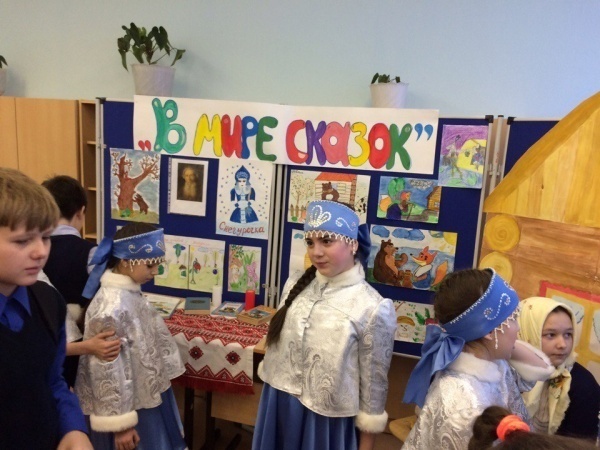 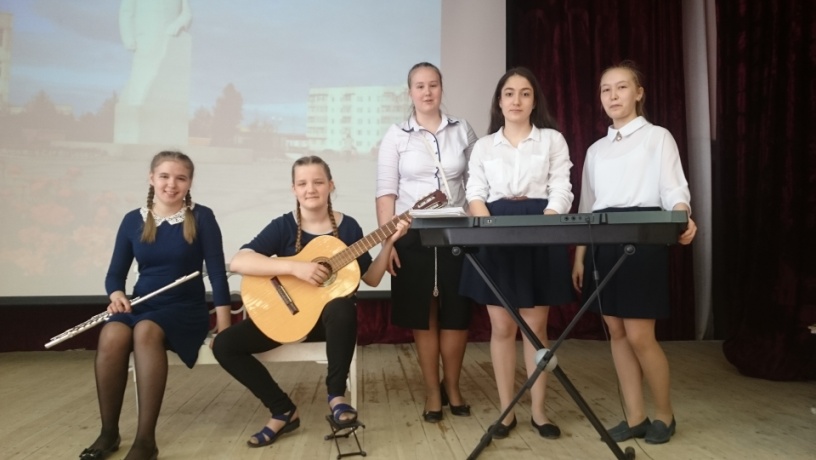 Таблица 13Таблица 14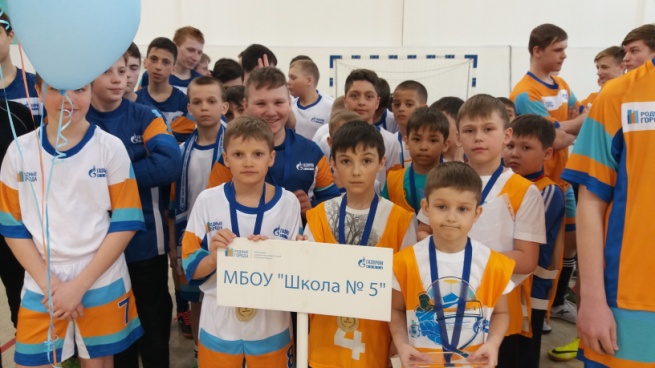 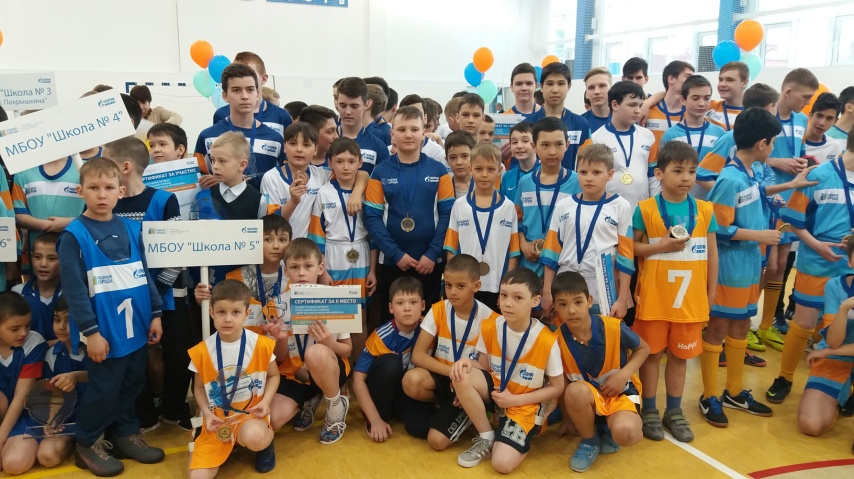 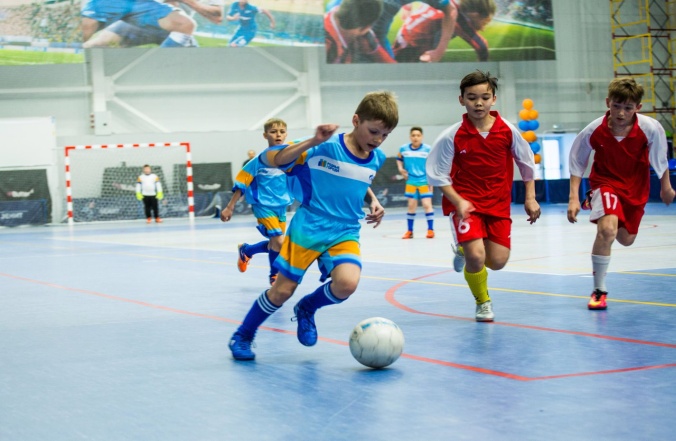 4. Опытно-экспериментальная, инновационная и воспитательная    работа школы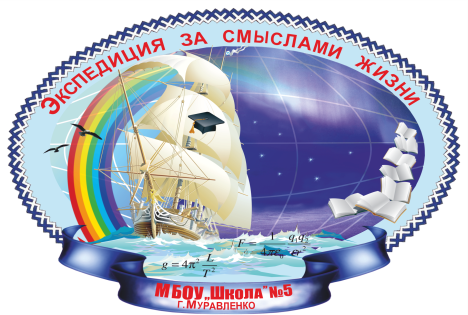 Реализация межпредметных модульных практикумов «Экспедиция за смыслами жизни»Таблица 15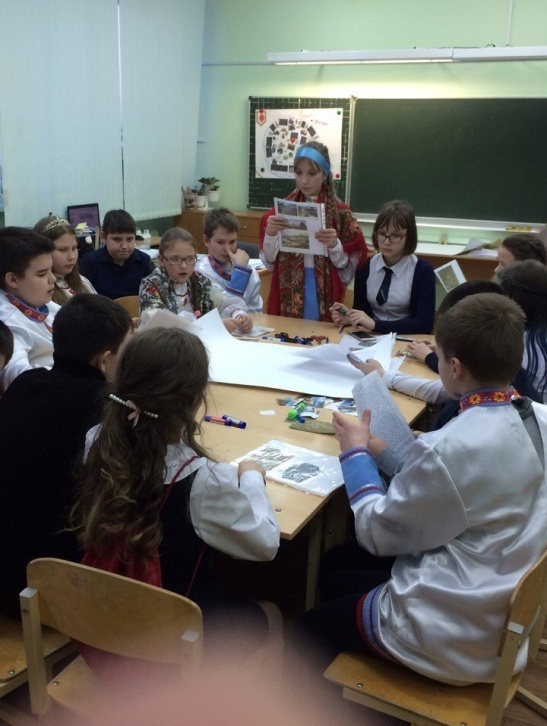 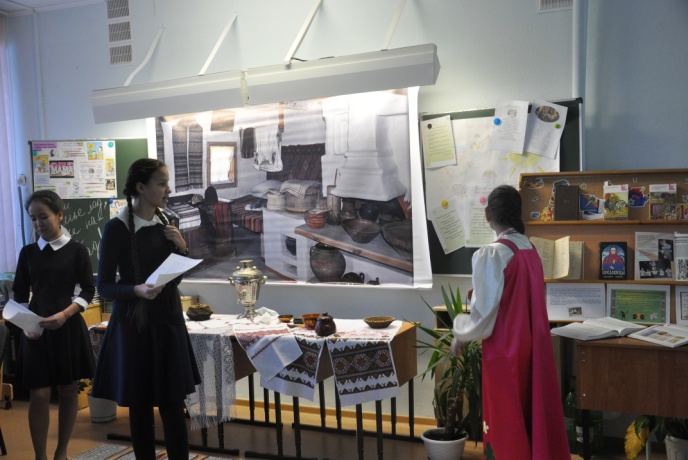 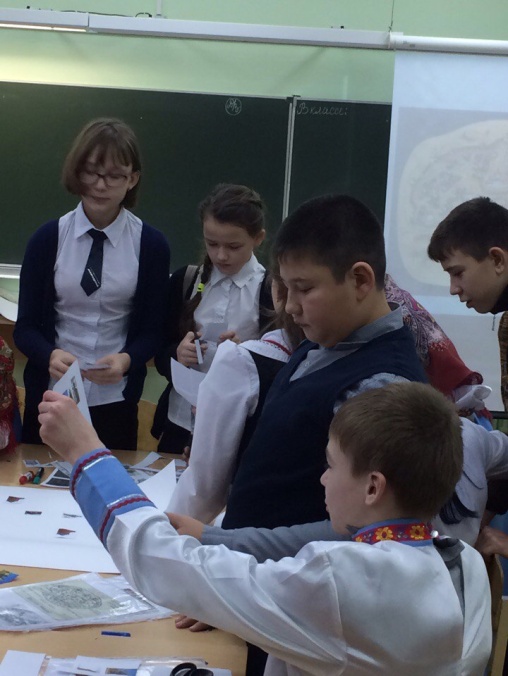 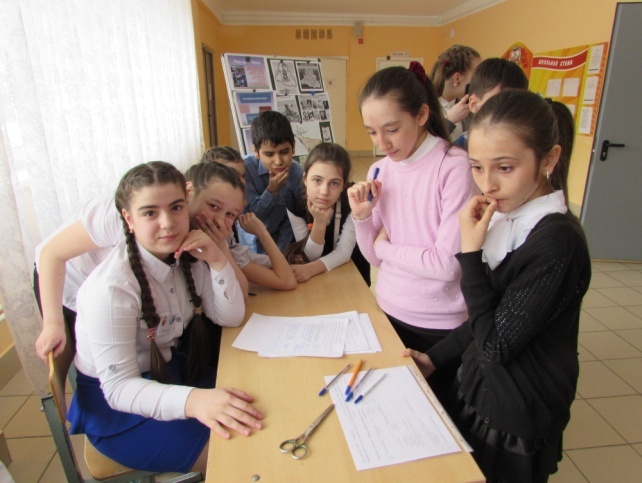 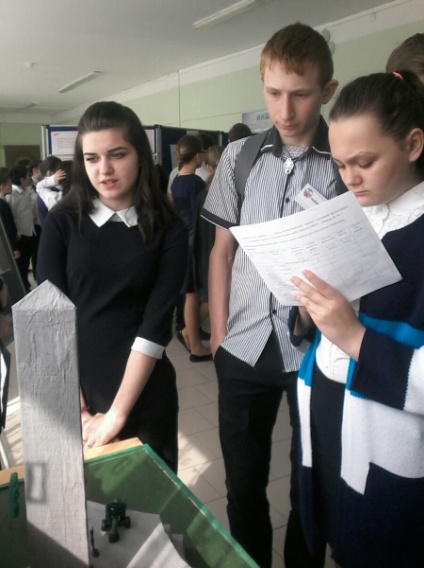 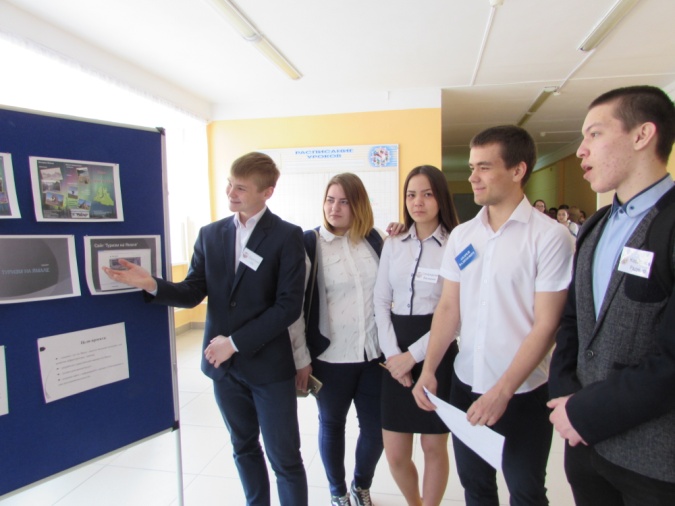 В рамках реализации программы успешно реализуются подпрограммы и проектыТаблица 16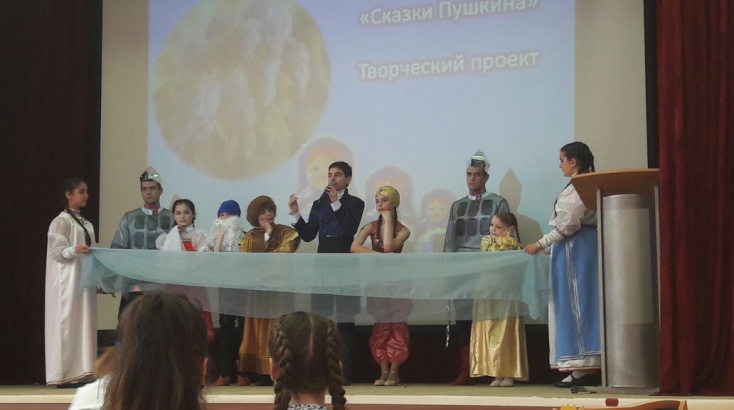 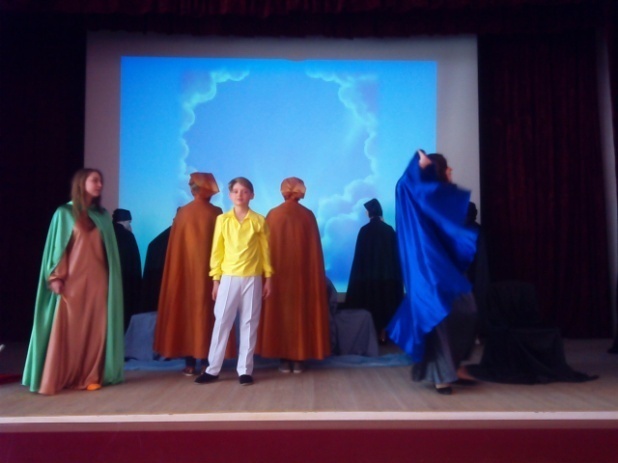 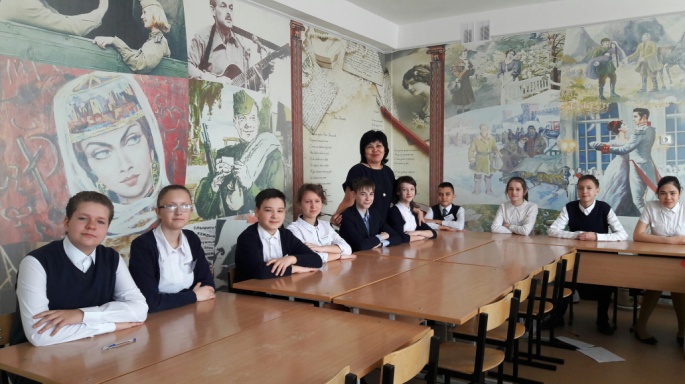 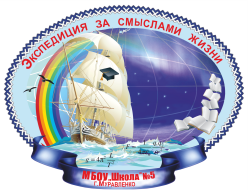 Таблица 17Таблица 17Динамика участия учащихся МБОУ «Школа № 5»в спортивных мероприятияхДинамика участия учащихся МБОУ «Школа № 5»в творческих  мероприятияхТаблица 18.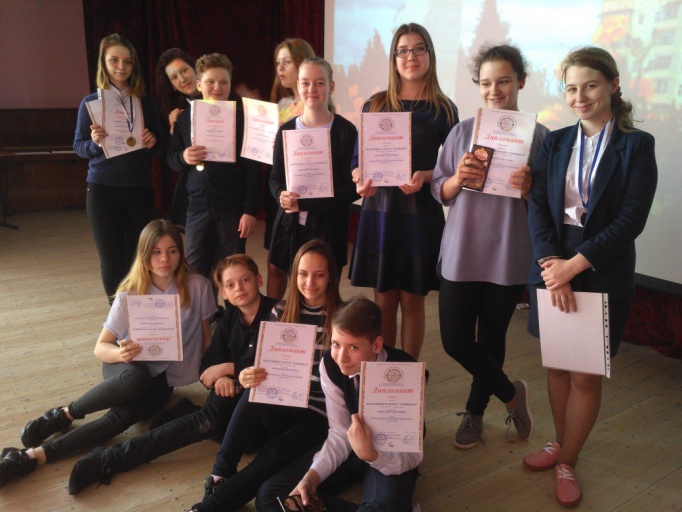 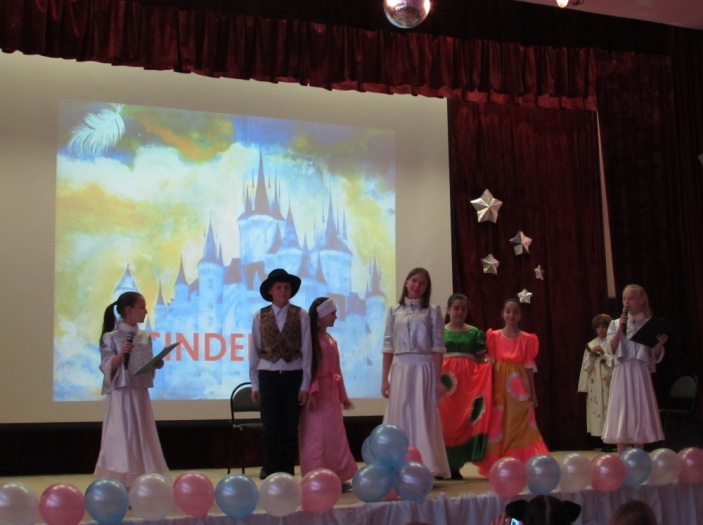 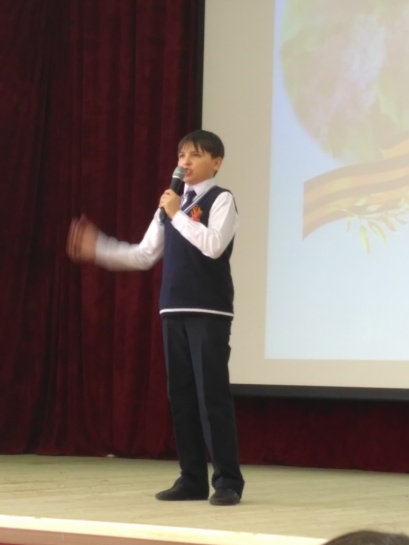 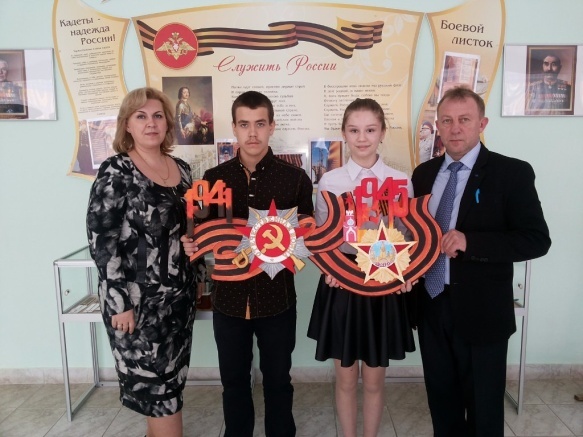 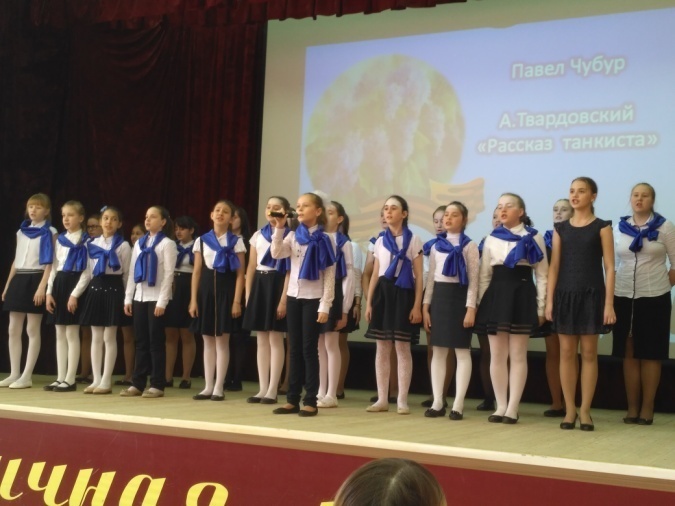 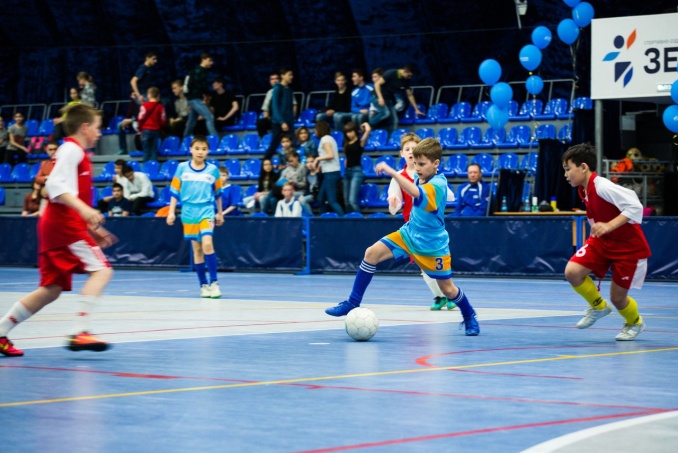 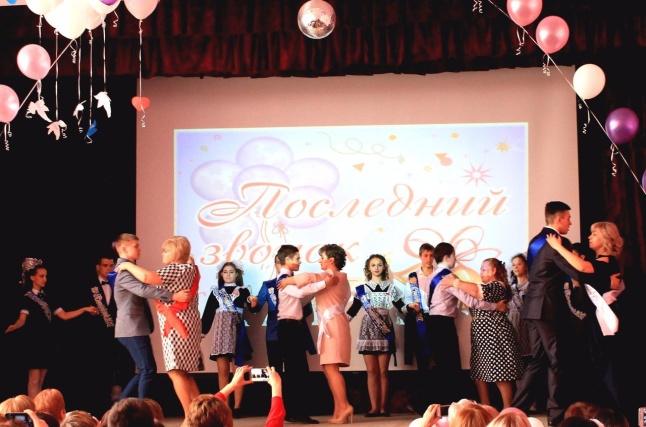 5. Цели, задачи, направления деятельности и  мероприятия    МБОУ «Школа № 5»на 2017-2018 учебный год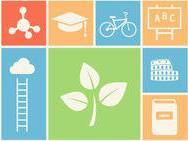 Директор МБОУ «Школа № 5»                                Т.В.КурбановаДолжностьФ.И.О.(полностью)Образование по диплому, специальностьДиректорКурбанова Татьяна Васильевнавысшее,  физика математикаЗаместитель директора по УВРВалько Елена Ивановнавысшее,начальные классыЗаместитель директора по УВРКаминская Светлана Евгеньевнавысшее,информатика, математикаЗаместитель директора по УВРЧернова Людмила Петровнавысшее,русский язык и литературапрофессиональная переподготовка в менеджмент организации (в сфере образования)Заместитель директора по НМРМиносьянцАрменуи Геннадьевнавысшее,учитель изобразительного искусства, черчения, руководитель кружка прикладного искусствапрофессиональная переподготовка в менеджмент организации (в сфере образования)Заместитель директора по ВРКадырова Елена Ивановнавысшее, учитель музыкиЗаместитель директора по АХРВахрушина Светлана Викторовнавысшее, экономист – менеджерЗаведующий библиотекойКульбарисова Наталья Юрьевнавысшее,библиотекарь-библиографУчебный год Высшая квалификационная категория   Первая квалификационная категория   Экзамен на соответствие занимаемой должностиВсего2014-20155(6,5%)10(13%)2 (2,5%)  17 (22,07%)2015-20163 (4%)6 (8%)5 (6,5%)14 (18,4%)2016-20176 (8%)10 (13%)1 (1,3%)17 (23%)Показатель/годы2014-20152015-20162016-2017Доля педагогов, имеющих высшую квалификационную категорию (%)13 (16,8%)15 (20%)16(21,6%)Доля педагогов, имеющих первую квалификационную категорию (%)49 (64%)49 (64%)46 (62%)Доля педагогов, имеющих вторую квалификационную категорию (%)4 (5,1%)--№п/пСпециалисты, сопровождающие образовательный процесс (педагог-психолог, социальный педагог, логопед)Количество ставокФактическое кол-во специалистовСтаж работы в должности1Педагог-психолог339/5/12Социальный педагог3341/17/123Логопед2232/184Педагог дополнительного образования9728/26/24/22/17/14/135Педагог-организатор3136Старшая вожатая111Наименование мероприятияНаименование продуктаФИО автораРезультат Грантовый конкурс «Практики внутриклассного оценивания»Практика внедрения системы оценки результатов в  МБОУ «Школа № 5»   на примере организации межпредметных модульных практикумов   «Экспедиция за смыслами жизни»Миносьянц А.Г.Батюк И.В.5 место, грант 5 тыс.рублейМеждународная олимпиада проекта МЕГА ТАЛАНТ«Педагогическая олимпиада»Алексеева Л.Б.Диплом 2 степениМеждународный творческий конкурс «Победилкин»Методическая разработка «Дополнительная общеразвивающая программа «Основы этикета»Кадырова Е.И.Диплом 3 степени Международная интернет-олимпиада по математике«Действия с рациональными числами»Гончарова С.В.Диплом I степени.Международная олимпиада для педагогов,«Мотивация школьников к обучению в рамках ФГОС»Зелинская О.Г.Диплом победителяV Международный  конкурс  «Гордость России»«Творческие работы и учебно-методические разработки педагогов» Моруга Т.А. Диплом победителяМеждународный творческий конкурс «Солнечный свет»Методическая разработкаШилина С.Н.Диплом победителя Международный  конкурс педагогического мастерства «Современный урок»«Современный урокКляшторная О.И.Диплом победителяМеждународный творческий конкурс «Олимп успеха - 2016» Межвозрастное занятие по математике «Сантиметр. Измерение отрезка». Панкова Т.А.Диплом 3 степениНаименование мероприятияНаименование продуктаФИО автораРезультат Всероссийское тестирование педагогов «Радуга талантов»«Инклюзивное образование»Дрофа В.В.Диплом победителяВсероссийский педагогический конкурс «Вопросита» Блиц-олипиада для педагогов иностранного языка«Современный урок в современной школе»Плечко Т.В.Диплом 2 степениВсероссийский конкурс с международным участием «Мир-Олимпиад»Методическая разработка урока «Решение задач Зелинская О.Г.Диплом победителяВсероссийский сайт педагогаКонкурс на лучшую методическую разработку с публикацией материала на сайте  Моруга Т.А.Диплом победителяВсероссийская  блиц-олимпиада для педагогов «Портфолио как метод создания мотивирующей образовательной среды и оценивания личностного роста всех участников образовательного процесса в условиях реализации ФГОС»Шилина С.Н.Диплом победителяВсероссийский конкурс «Педагогический Журнал»Эссе «Что есть любовь. Слагаемые любви М.Эпштейн»Кадырова Е.И.Диплом 2 степени Всероссийский   конкурс«Оценка уровня профессиональной компетентности педагогических работников образования по нормам и правилам аттестации»Алексеева Л.Б.Диплом 1  степени Всероссийский профессиональный конкурс«Лучший современный урок»Байгазина Э.З.Победитель II степени;Всероссийский  творческий конкурс«Методическая разработка педагогов»Вильчинская Н.В.Диплом победителяВсероссийский конкурс учителей с международным участием«Уроки по ФГОС: практика применения деятельностного подхода»Зелинская О.Г.Диплом победителяВсероссийский дистанционный конкурс педагогического мастерства«Лучшая методическая разработка»Моруга Т.А.Диплом победителяВсероссийский конкурс «Инновационные компоненты на уроках обществознания» Околичный А.С.Диплом победителяНаименование мероприятияНаименование продуктаФИО автораРезультат ГрандСоциальный театр – площадка для проектно-исследовательской деятельности в области социально- общественных задачКурбанова Т.В.Миносьянц А.Г.Батюк И.В.Грант 1000 тыс. рублейVI  Епархиальные Рождественские образовательные чтения«Добролюбие – краеугольный камень цивилизации Русского мира» («Образование Ямала № 14, октябрь 2016)Батюк И.В.Участник публичного обсуждения лучших докладов на VI Епархиальных
Рождественских образовательных чтений «1917-2017: уроки столетия»I Региональный конкурс «Моя Югра» «Лучшая презентация» Миносьянц А.Г.Диплом 1 степениIII окружная  конференция  профессионального сообщества преподавателей английского языка YameltaМастер-класс Алексеева Л.Б.сертификатРегиональный   вебинарВыступление на региональном вебинареВильчинская Н.В.Публикация в муниципальном сборнике «Интерпретация и использование результатов мониторинга образовательных достижений учащихся 1, 2, 3 классов»Региональный интернет- конкурс для педагогов «Продвижение»«Лучшая методическая разработка»Моруга Т.А.Диплом победителяНаименование мероприятияНаименование продуктаФИО автораРезультат Муниципальное методическое совещание«Алгоритм работы с профилями обучающихся»Моруга Т.А.Публикация   муниципальном сборнике «Интерпретация и использование результатов мониторинга образовательных достижений учащихся 1, 2, 3 классов»Муниципальный этап окружного конкурса профессионального мастерства – 2017Номинация  «Учитель года Ямала - 2017»Акылбекова Г.А.УчастникГородская конференция «Цель творчества – познание идеи»Методическая разработкаБатюк И.В.ПризерГородская конференция «Цель творчества – познание идеи»Методическая разработкаАскульская Л.В.ПризерУровни общего образования2014/2015 уч. год2015/2016уч. год2016/2017уч. годУспеваемость (%)Успеваемость (%)Успеваемость (%)Успеваемость (%)Основное  общее образование100%99,8%99,6Качество обученности (%)Качество обученности (%)Качество обученности (%)Качество обученности (%)Основное  общее образование39,4%39,4%37,7Количество отличниковКоличество отличниковКоличество отличниковКоличество отличниковОсновное  общее образование212021Количество хорошистовКоличество хорошистовКоличество хорошистовКоличество хорошистовОсновное  общее образование138135144Количество участников/призеров2014-2015 учебный год2015-2016 учебный год2016-2017 учебный годгородской149/85155/104128/44окружной38/4188/16520/14всероссийский592/439345/327988/694международный 123/65130/1261113/909ВСЕГО:779/528818/7222226/1661Название предметаКол-во выпускников,   сдававших экзаменСредний баллmin. баллmax. баллКол-во двоекКол-во «4» и «5»Русский язык714,12539057Математика713,8429244Биология2414363,5100%50 %Обществознание4314353,7100%62,8 %Информатика и ИКТ145183,9100%52,6 %Иностранный язык1930613,3100%63,2 %История 119193100%0 %Физика314314100%66,7 %Химия510314,4100%80 %География3012323,896,7%66,7 %Литература213194100%50 %№ПредметФорма сдачи экзаменаЧисло учащихся, сдававших предметСредний баллУспеваем.Качество знаний1БиологияГВЭ13100%0 %2ГеографияГВЭ14100%50 %Организации - партнерыСодержание взаимодействияОбразовательные организацииУрок Мужества, приуроченный годовщине трагедии в Беслане;Торжественное мероприятие «Посвящение в кадеты»;Участие в городском мероприятии, посвященном Дню Оленевода;Участие в проекте «Межшкольный факультет «Взгляд в будущее»;Участие в городской акции «Берега памяти»;Участие в городском сетевом проекте «Во славу Отечества».Взаимодействие с дошкольными учреждениями МБДОУ «Детский сад «Солнышко», МБДОУ «Детский сад «Дельфин» День открытых дверей для будущих первоклассников и их родителей; Выставки декоративно – прикладного творчества, День школы, экскурсии по школе.МАУДО Центр технического творчества.МАОУ ДОД ДЮЦ «Радуга»V городской конкурс юных рационализаторов и изобретателей «От замысла к воплощению»;Участие в городской Школе вожатых;XII  городской конкурс юных натуралистов – экологов«Король тундры – северный олень»;Открытый городской фестиваль – конкурс Российской анимации «МУЛЬТЯШКИ- 2017».Управление Культуры и Молодежной политикиМолодежный ресурсный центрЗональный фестиваль – конкурс детскогои юношеского творчества «Северный ветер»;Городской конкурс «С чего начинается  Родина….»Участие в городском проекте  «PRO-каникулы»: Городской конкурс инсталляций «Живая книга».Участие в городском фестивале хоровых и вокальных коллективов в рамках проекта «Поющий город»Участие в городском проекте «Город в сердце каждого»;Участие в Открытом первенстве среди ансамблей современно – эстрадного направления «Танцевальный калейдоскоп»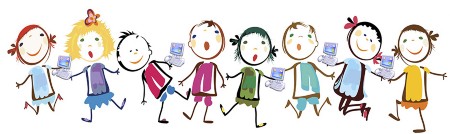 МУК «Эколого – краеведческий музей»Посещение выставок В.Олту.Участие в экологическом квесте;МУК «Центральная городская библиотека»Внеклассные уроки:«Чернобыль: не гаснет памяти свеча»«Духовный мир человека»«Мой город – начало начал» и др.Управление физической культуры и спортаМАОУ «ДЮСШ»Лыжная базаТирСОК «Ямал»Выполнение Единого календарного плана официальных физкультурных и спортивных мероприятий управления физической культуры и спорта Администрации города Муравленко на 2016 год.Участие в открытии Кубка России по пауэрлифтингу в г. МуравленкоУчастие в  соревнованиях:  мини – футбол, хоккей на льду в валенках, лыжные гонки,  участие в окружном первенстве по шахматам, соревнования по пионерболу в зачет городской XIV Спартакиады учащихся 1-4 классов, соревнования по допризывной подготовки молодежи  по военно – прикладным видам спорта, соревнования по самбо и дзюдо, участие в первенстве по пулевой стрельбе из малокалиберной винтовки среди учащихся общеобразовательных школ города в рамках декады «Спорт и здоровье» и др.Отдел по делам гражданской обороны и ЧС6 – ПЧ ФПСУчастие в общероссийской тренировке по гражданской обороне;Посещение выставки пожарно – спасательной техники, показательные выступления по развертыванию подвижных пунктов питания, вещевого и продовольственного снабжения;Участие в городских соревнованиях по пожарно – прикладному спорту среди Дружин юных пожарных школ города, посвященных Дню спасателя МЧС России;Участие в соревнованиях по пожарно – прикладному спорту среди Дружин юных пожарных школ г. Муравленко;Участие в  муниципальном этапе соревнований «Школа безопасности»;Проведение месячника безопасности детей на территории муниципального образования города Муравленко».Участие в муниципальном туре конкурса живого плаката «Спасатель от слова спасать.Комиссия по делам несовершеннолетних и защите их правОтделение ГДН ОМВД по делам несовершеннолетних г. МуравленкоОрганизация и проведение цикла разъяснительных бесед с несовершеннолетними, с участием инспекторов ГДН ОМВД России по городу Муравленко о правилах поведения в экстремальных ситуациях, а также ответственности за совершение правонарушений и преступлений, в том числе экстремистской направленности; организация экскурсий в музей ОМВД.Участие в акции, приуроченной ко Дню правовой помощи детям;Участие в проведении семейного праздника«Не ремень, а пряник!»Участие в акции «правовая пропаганда»Отдел ГИБДД по городу МуравленкоЭкскурсии «Безопасное поведение на дорогах»Выступления на родительских собраниях по профилактике ДДТТ, беседы с учащимися;Участие в  городском  конкурсе – соревновании  юных участников дорожного движения «Безопасное колесо»;Проведение единого Всероссийского урокапо безопасности дорожного движения;Проведение профилактических мероприятий«Внимание – дети!»ГБУЗ ЯНАО  «Муравленковская городская больница»Участие в мероприятиях, направленных на профилактику употребления ПАВ (акции, круглые столы, конкурсы и др)Лекции по теме: «Половое воспитание»; «Материнство».Отдел по делам архивов города МуравленкоЭкскурсия по ознакомлению с профессией архивист, посещение выставок, оказание помощи по созданию архива школы.ГКУ ЯНАО «Центр занятости населения город Муравленко»Ярмарка учебных мест «Я выбираю будущее»Местная мусульманская религиозная организация «Нур» в г. МуравленкоЭкскурсия в Соборную мечеть;Участие в городском фестивале в рамках года национальностей «Наследие предков»;Участие в городском фестивале в рамках года национальностей «Наследие предков» - «Карга боткасы» (Праздник «грачиной каши»).Участие в Региональном мероприятие.  II съезд Курултай башкир и татаро-башкирских общественных организации ЯНАО.Местная религиозная организация православный Приход храма Преображения Господня в г. МуравленкоКонкурс художественного творчества «Славим Рождество»;Участие в городском празднике «Широкая масленица».Оформление выставки детского творчества «Пасхальная радость!».№Виды испытаний                                               (тесты) 9-й классЗолотой знакЗолотой знакСеребряный знакСеребряный знакБронзовый знакБронзовый знакБронзовый знакНе сдалиНе сдали№Виды испытаний                                               (тесты) 9-й классЮДЮДЮЮДЮДОбязательные испытанияОбязательные испытанияОбязательные испытанияОбязательные испытанияОбязательные испытанияОбязательные испытанияОбязательные испытанияОбязательные испытанияОбязательные испытанияОбязательные испытанияОбязательные испытания1Бег на 60 м (с)3671124249692Бег на 2 км (с)или     3 км (с)82124161625453Подтягивание из виса на высокой перекладине (кол. раз) 1216101023Подтягивание из висалежа на низкой перекладине (кол. раз)Сгибание и разгибание рук в упоре лежа на полу (кол. раз)1311934Наклон вперед из положения стоя с прямыми ногами на г/скамье712302034Испытания по выборуИспытания по выборуИспытания по выборуИспытания по выборуИспытания по выборуИспытания по выборуИспытания по выборуИспытания по выборуИспытания по выборуИспытания по выборуИспытания по выбору5Прыжок в длину с места (см)17151212866336Поднимание туловища из положения лежа на спине (за 1мин кол. раз)1821108722257Метание мяча 150гр  1041391012127118Бег на лыжах 5 км ю, 3 км д82124162525459Плавание на 50 м273313310Стрельба из п/винтовки125212630№Виды испытаний                                               (тесты) 4-й классЗолотой знакЗолотой знакСеребряный знакСеребряный знакБронзовый знакБронзовый знакНе сдалиНе сдали№Виды испытаний                                               (тесты) 4-й классЮДЮДЮДЮДОбязательные испытанияОбязательные испытанияОбязательные испытанияОбязательные испытанияОбязательные испытанияОбязательные испытанияОбязательные испытанияОбязательные испытанияОбязательные испытанияОбязательные испытания1Бег на 60 м (с)851815710302Бег на 1 км (с)44111010137333Подтягивание из виса на высокой перекладине (кол. раз) 371853Подтягивание из висалежа на низкой перекладине (кол. раз)751022Сгибание и разгибание рук в упоре лежа на полу (кол. раз)10781076874Наклон вперед из положения стоя с прямыми ногами на г/скамье513117171030Испытания по выборуИспытания по выборуИспытания по выборуИспытания по выборуИспытания по выборуИспытания по выборуИспытания по выборуИспытания по выборуИспытания по выборуИспытания по выбору5Прыжок в длину с места (см)614179107306Поднимание туловища из положения лежа на спине (за 1мин кол. раз)851815710307Метание мяча 150гр  658101291068Бег на лыжах 1 км  512151313630Полученные результаты(в т.ч. перечень созданных продуктов)Достигнутые эффектыМежпредметный  модульный  практикум эколого-краеведческая игра  «Человек Севера»Межпредметный  модульный  практикум эколого-краеведческая игра  «Человек Севера»Эколого-краеведческая игра «Человек Севера» на учебном  материале биологии, географии. КНЯ, физической культуры:1. Станция «Аус-ях» (железный  человек) - физическая культура:  формирование умений и навыков,  необходимых в походных условиях в тайге.2. «Пеши» (Олененок) – КНЯ: знакомство с традициями и играми  коренных народов Ямала.3. «Нюрма» (Поляна) – биология: практическая лаборатория о растительном мире ЯНАО на местном материале флоры г.Муравленко.4. Яхты ёш (идти тропинкой) – география: практикум по ориентации на местности, чтению топографических карт, азимутом.1. Созданы условия для практического обобщения  учебного материала предметов естественнонаучного цикла основанного на краеведческом материале.2.  Реализованы задачи по сплочению классных коллективов 5-ых классов через  участие в решениях командных задач, самостоятельное включение в общее задание.3. Расширено  учебное пространство за счет  интеграции учебной и внеурочной деятельности, введения практических элективов и мастер-классов по теме.4. Повысилась мотивация к предметам  естественно-научного цикла  (по данным анкетирования учащихся).5. Активная позиция родителей в ходе подготовки и проведения межпредметного практикума.6. Педагоги –предметники смогли увидеть потенциал учащихся.Межпредметный  модульный  практикум  «Фестиваль русского народного творчества «Душа рождает слово» Межпредметный  модульный  практикум  «Фестиваль русского народного творчества «Душа рождает слово» 1. Урок-проект: «Веник – оберег» (интеграция предметов технология, искусство (ИЗО):использование  различных технологий ДПИ (вышивка, выжигание, флористика и т.п.) для создания продукта в русского народного творчества.2. Проект: «Музей народного творчества» (литература) на материале  исследовательского и проектного материала  учащихся 5-ых классов:- урок-музей «Русские народные пословицы и поговорки»;-урок музей «Русские народные сказки»;- урок-музей «Русское слово: «В гостях у словарей»;- урок-музей «Русские народные песни, потешки, игры»;3. Проект: «Литературно-музыкальная композиция» - «Русский народный обряд»1. Созданы условия для практического обобщения  учебного материала предметов литературы и искусства,  основанного на русском народном творчестве.2.  Реализованы задачи по сплочению классных коллективов 5-ых классов через  участие в реализации проектов.3. Расширено  учебное пространство за счет  интеграции учебной и внеурочной деятельности, дополнительного образования             ( хореография, театр, дизайн и т.п.) введения практических элективов и мастер-классов по теме.4. Повысилась мотивация к предметам  литературы и искусства, а также возрос интерес к изучению народного творчества( по данным анкетирования учащихся).5. Активная позиция родителей в ходе подготовки и проведения межпредметного практикума.6. Учащиеся: - выполнили 102 оберега (проект «Веник-оберег»);- презентовали 4 проекта русского народного обряда: «Рождественские гадания», «Рождественские колядки», «Масленица», «Новоселье»; - выполнили более 100 мини-исследований .Межпредметный модульный практикум – «Командная игра  «Рождество»Межпредметный модульный практикум – «Командная игра  «Рождество»Лаборатория ”UseofEnglish” на материале изученной лексики по теме «Рождество в англоговорящих странах» - учитель Тихомирова О.В;Лаборатория “Speaking”, целью которой было научить учащихся использовать лексико-грамматический материал в устной речи –учитель Гришкова С.В. Лаборатория “ChristmasCards”, целью которой было научить учащихся писать рождественские  поздравления, используя прием “Learn-by-doing”- учитель Алексеева Л.Б. 4. Лаборатория “SingwithusChristmassongs” , целью которой было научить учащихся культурным традициям британского детского фольклора “Carols”  1. Созданы условия для практического обобщения  учебного материала английского языка и страноведения на материале о рождестве в англоязычных странах.2.  Реализованы задачи по сплочению классных коллективов 5-ых классов через  участие в лабораториях. 3. Расширено  учебное пространство за счет  углубления в тему Рождества.4.Учащиеся 5-х классов в процессе работы лабораторий: - составили сказки о Санта Клаусе с использованием картинок и соотнесением их с текстом; с помощью разгаданных слов в кроссвордах, получали пожелания и поздравления на Рождество; восстанавливая текст подходящей лексикой, учащиеся узнали чем отличается Рождество в Австралии от Европейского; заменяя русские выражения на английские получили продукт – инсценировку сказки «Золушка».-  научились строить высказывание-поздравление и пожелание с Рождеством через составления предложений, используя готовые выражения, клише, представили свой образовательный продукт  в форме поздравлений к командам 5-х классов;- представили свои творческие образовательные продукты в актовом зале школы, а затем украсили образовательную среду, теплыми и красочными пожеланиями;- разучили рождественские песни на английском языке.Межпредметный  модульный  практикум: «Командная игра  «Гуманитариус».  Межпредметный  модульный  практикум: «Командная игра  «Гуманитариус».  1.Проект «Художественная презентация русской былины» (литература).2. Урок-игра  «Титаны Отечества» (обществознание).3. Урок-игра «Русская правда» (история)4. Урок-игра «Глаголь» (русский язык).5. Урок-игра «Дивный град»  (искусство)1. Созданы условия для практического обобщения  учебного материала предметов  гуманитарного цикла на  историческом материале «Киевская Русь».2.  Реализованы задачи по получению навыков командной работы в коллективе;3. Расширено  учебное пространство за счет  интеграции учебной и внеурочной деятельности, дополнительного образования   (хореография, театр, дизайн и т.п.) введения практических элективов и мастер-классов по теме.4. Повысилась мотивация к предметам  литературы, истории, обществознания   и искусства ( по данным анкетирования учащихся).5. Активная позиция родителей в ходе подготовки и проведения межпредметного практикума.6. Учащиеся: презентовали 4 проекта художественной презентации былиныМежпредметный модульный практикум – «Социальное исследование «Портрет моего классаМежпредметный модульный практикум – «Социальное исследование «Портрет моего класса        Мастер-классы:1. Обществознание «Как исследовать социум»;2. Математика «Соотношение, процент, среднее арифметическое  число в жизни человека»;3.Математика «Как перевести цифры в графическую модель»;4. Информатика «Графическая модель в компьютере»;5. Исследовательский проект «Портрет моего класса»;6. Защита проекта.1. Созданы условия  для практического обобщения учебного материала по предметам обществознание, математика,  информатика;2. Реализованы задачи по получению навыков ведения исследовательской работы по сбору и обработке информации, командной работы в коллективе;3. Расширено  учебное пространство за счет  интеграции учебной и внеурочной деятельности, введения практических элективов и мастер-классов по теме.4. Повысилась мотивация к  исследовательской деятельности.5. Активная позиция родителей в ходе подготовки и проведения межпредметного практикума.6. Учащиеся: презентовали 4 исследовательских проекта .Межпредметный модульный практикум «Мир увлечений»Межпредметный модульный практикум «Мир увлечений»1. Творческие лаборатории по направлениям: наука, спорт, искусство, путешествие.2. Защита исследовательских проектов «Мир увлечений»1. Созданы условия для практического обобщения  учебного материала английского языка и страноведения на дополнительном материале о сферах досуга.2.  Реализованы задачи по сплочению классных коллективов 6-ых классов через  участие в лабораториях. 3. Расширено  учебное пространство за счет  углубления в тему «Мир увлечений».4.Учащиеся 6-х классов выполнили и защитили свои исследовательские проектыНаименованиеОсновные направления программыПроект «На школьной волне»Организация работы с одаренными детьми и подростками на развитие их научно-исследовательской деятельности в рамках специализированных кружков, элективных курсов и курсов по выбору;повышение познавательной активности учащихся, формирование ценностных установок в отношении интеллектуального труда, представлений об ответственности за результаты научных открытий;создание системы олимпиад, конкурсов, творческих проектов, направленных на развитие мотивации к обучению в различных областях знаний.Проект «Дорогами поколений»Системное представление о народах России, об их судьбе, знание национальных героев и важнейшие события отечественной истории.Проект «Народный меридиан»Повышение общего уровня культуры учащихся;расширение пространства взаимодействия учащихся со сверстниками в процессе духовного и нравственного формирования личности.Проект «Новое поколение выбирает здоровый образ жизни»Воспитание ответственного отношения к состоянию своего здоровья, на профилактику развития вредных привычек, различных форм асоциального поведения, оказывающих отрицательное воздействие на здоровье человека;формирование культуры здоровья;обеспечение пропаганды здорового образа жизни и физической культуры.Программа «Основы правовой культуры»Воспитание у несовершеннолетних уважение к закону, правопорядку, позитивным нравственно – правовым нормам;формирование интереса к изучению прав и обязанностей человека в обществе;повышение качеств знаний в области прав и обязанностей.№ п/пНаправление воспитательной компонентыКоличество проведенных мероприятий1.Формирование гражданско-правового и патриотического сознания  учащихся742.Формирование духовно-нравственных качеств, развитие  этнокультурного самосознания и российской идентичности373.Воспитание экологической культуры374.Пропаганда семейных ценностей75.Здоровьесберегающее воспитание406.Трудовое воспитание57. Активизация участия общественности в процессе воспитания подрастающего поколения108.Общеинтеллектуальное  воспитание459.Культуротворческое и эстетическое воспитание2510.Правовое воспитание и культура безопасности50Количество участников/призеров2014-2015 учебный год2015-2016 учебный год2016-2017 учебный годгородской345/264642/3581168/476окружной33/1658/4880/20всероссийский34/2348/481778/1Всего:412/303748/4543026/497Количество участников/призеров2014-2015 учебный год2015-2016 учебный год2016-2017 учебный годгородской43/3680/60310/89окружной70/3393/55167/26всероссийский86/50110/8073/63ВСЕГО:199/119283/195550/178